Name: _________________________Start date: ______________________Handin date: ____________________MATH 9Module 3Using Equations to Solve Problems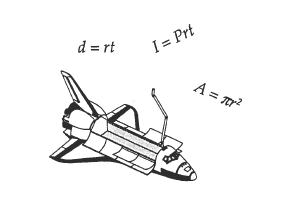 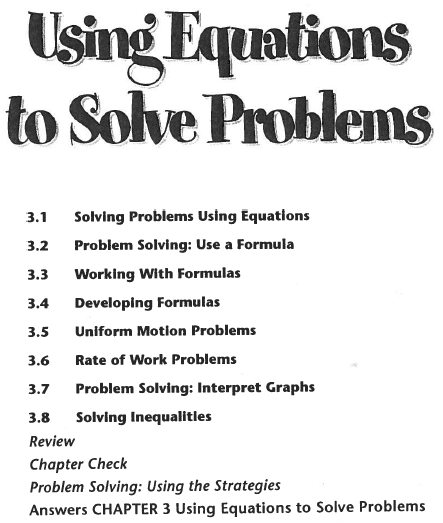 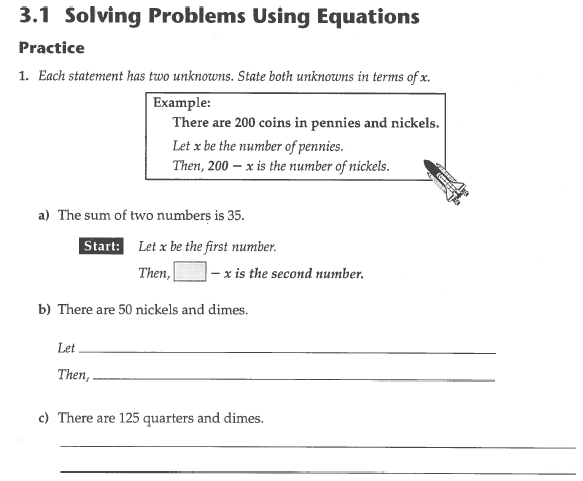 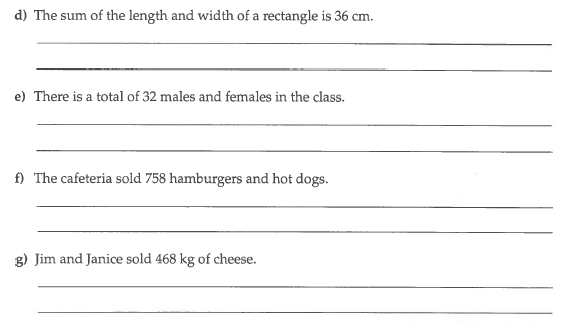 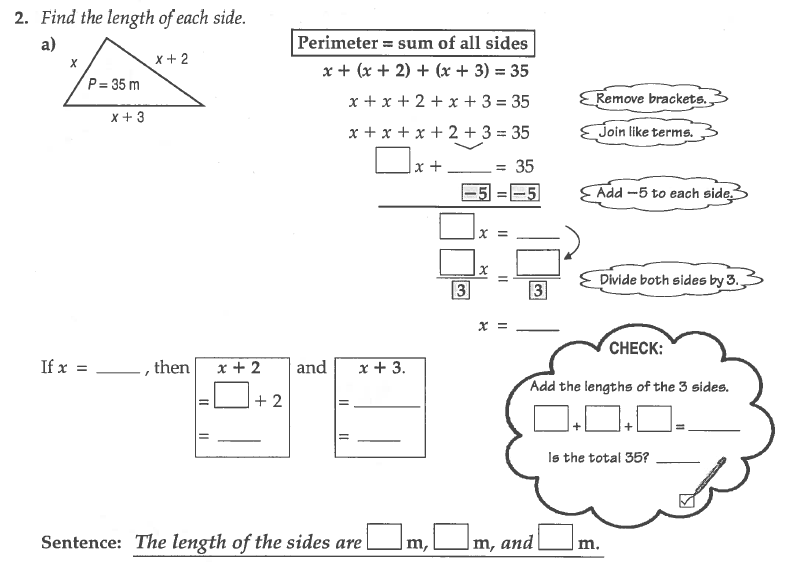 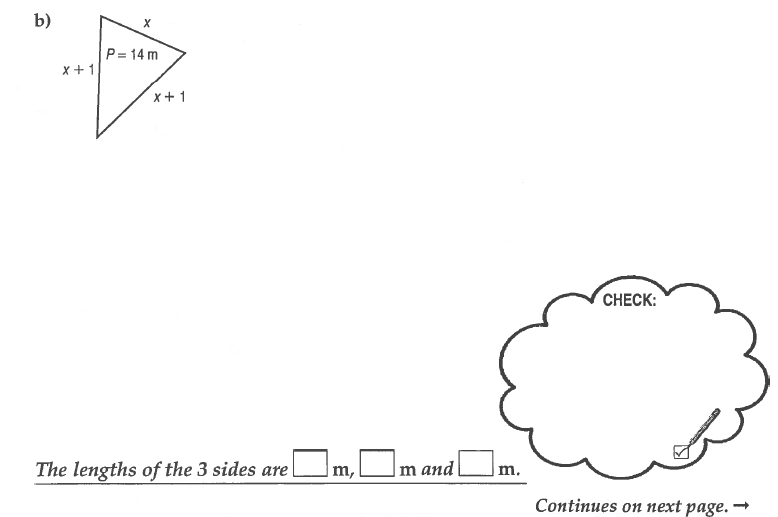 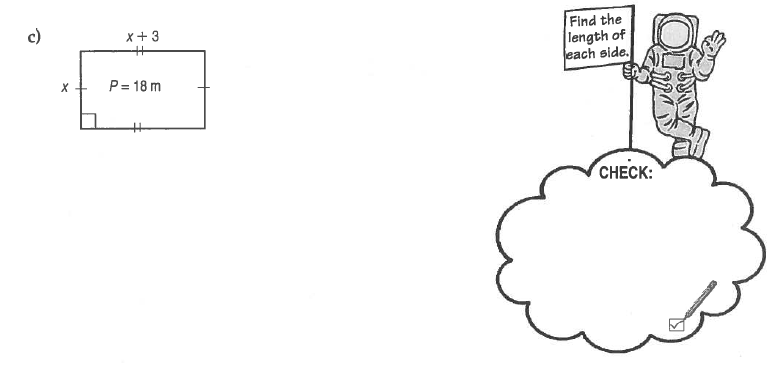 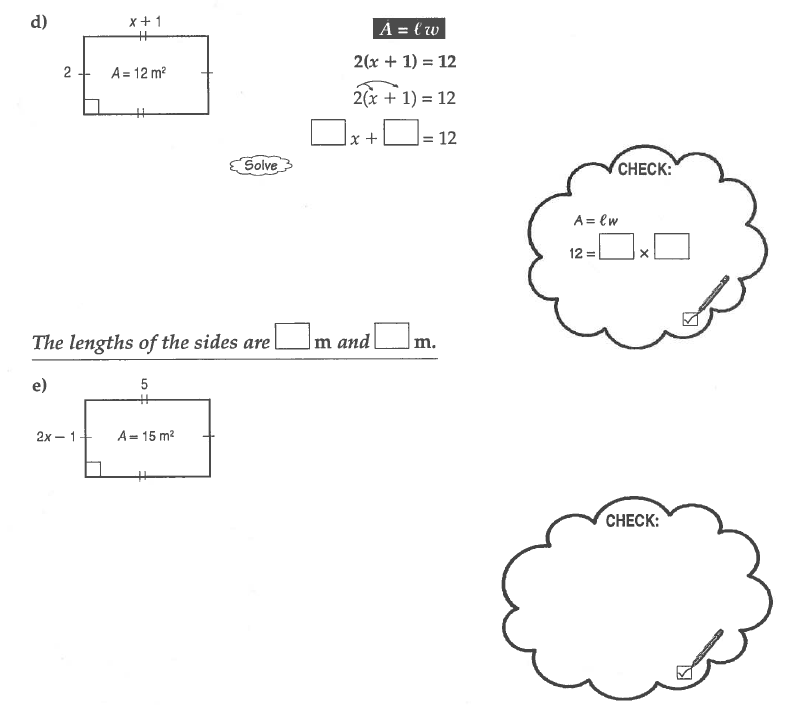 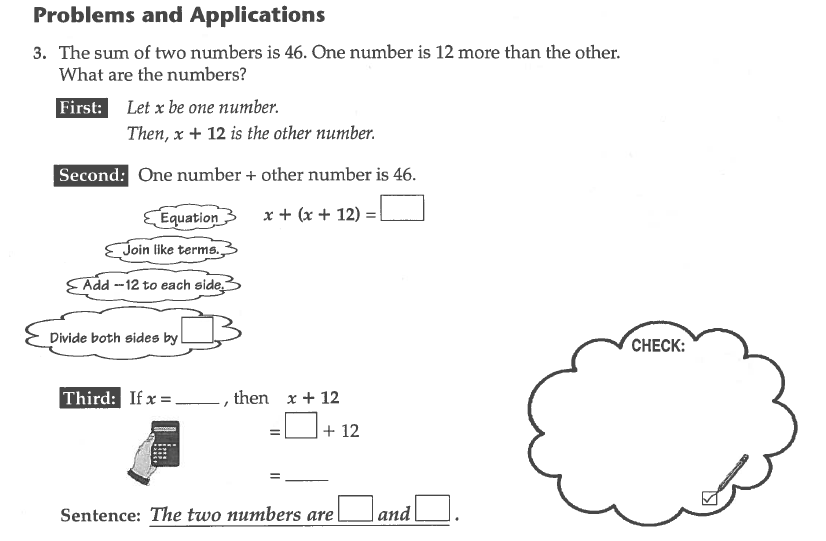 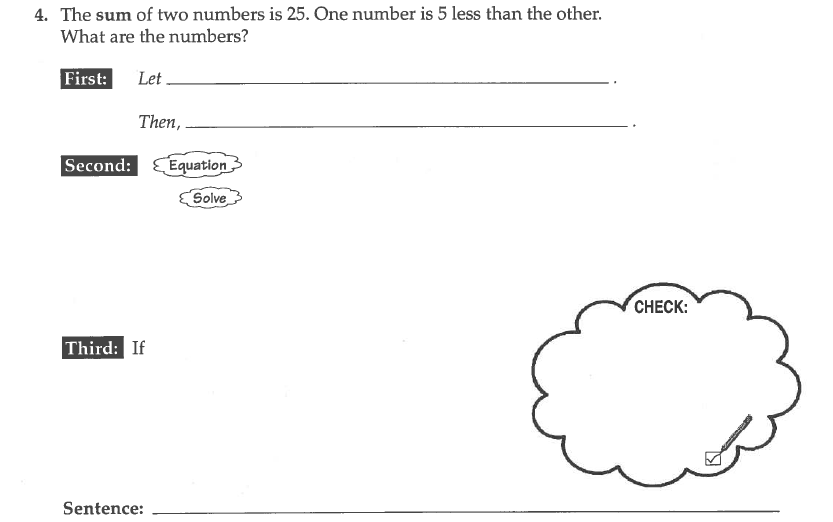 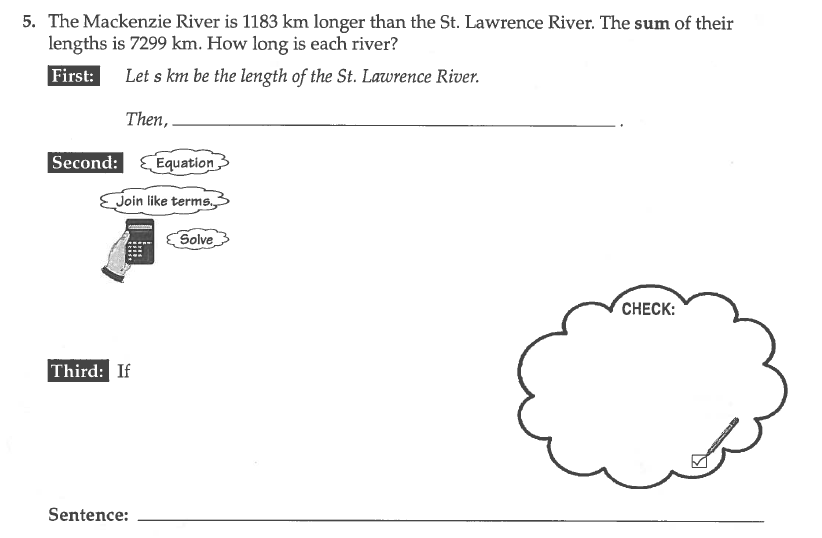 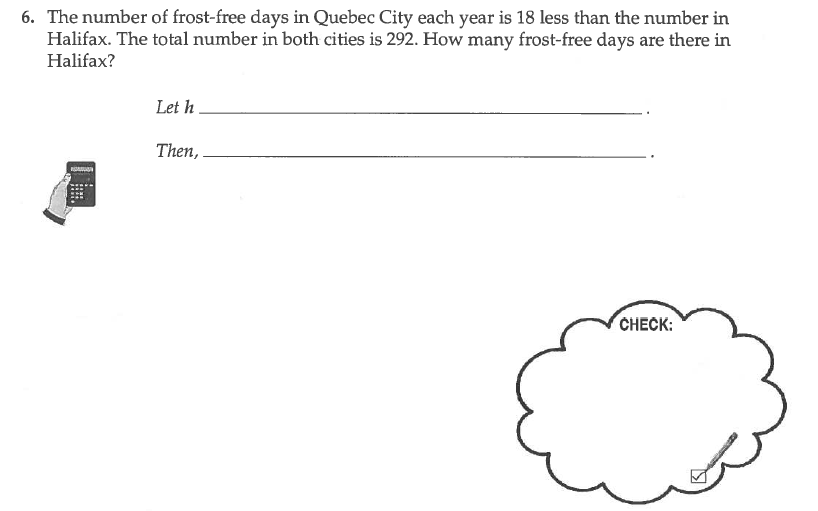 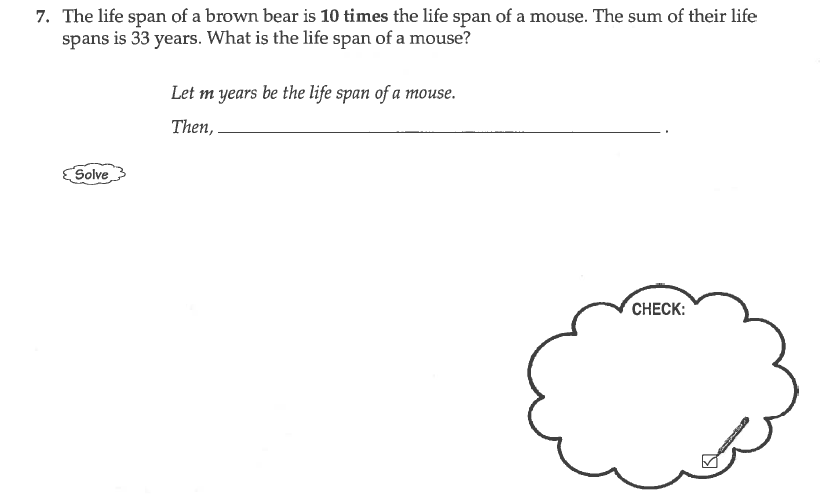 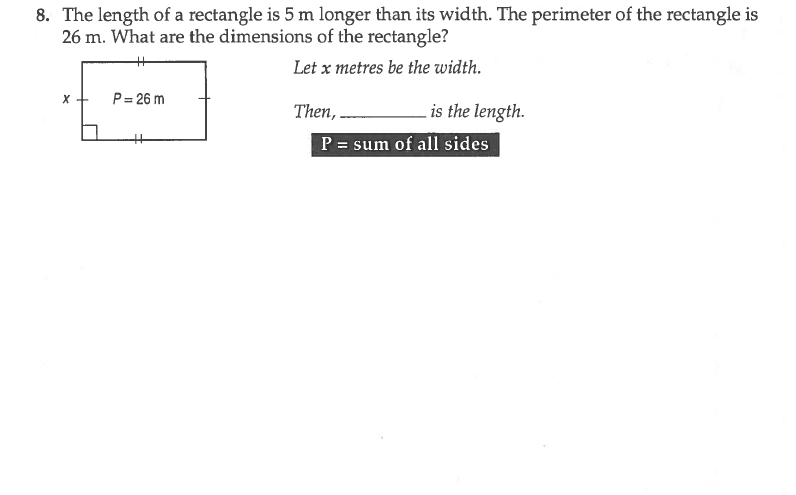 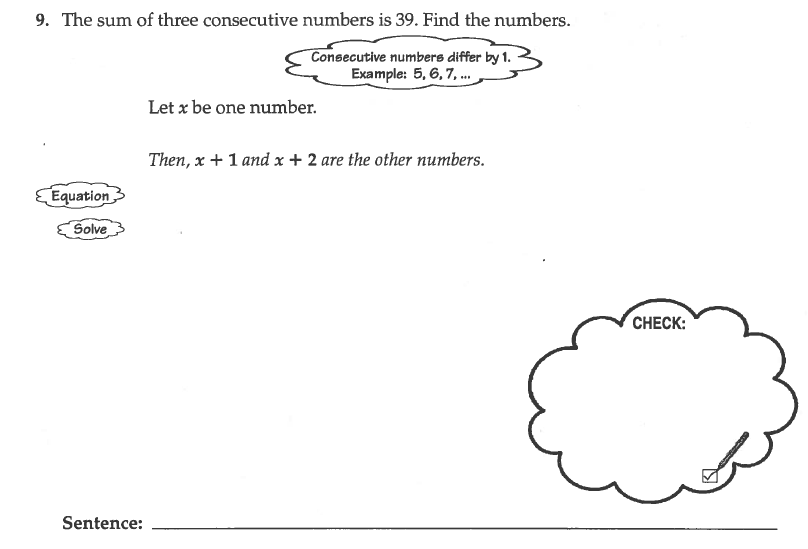 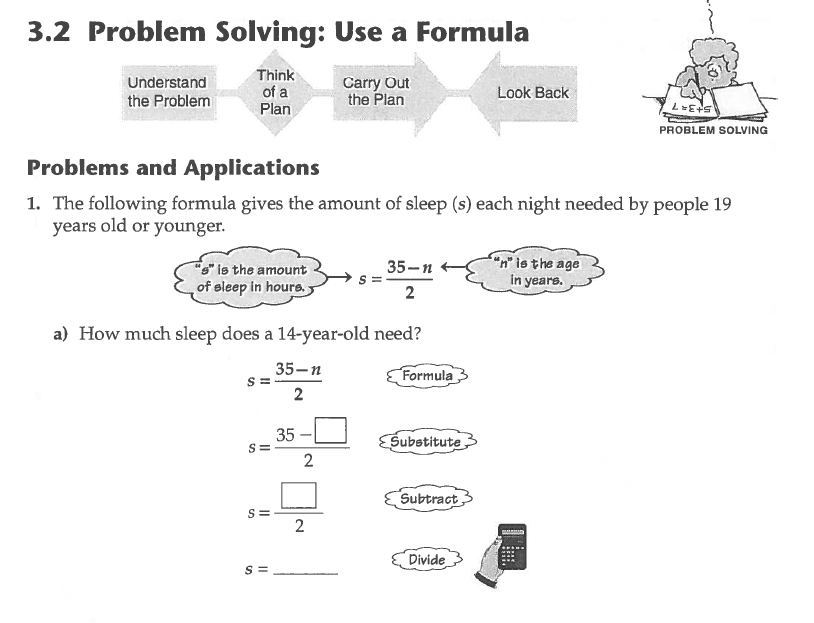 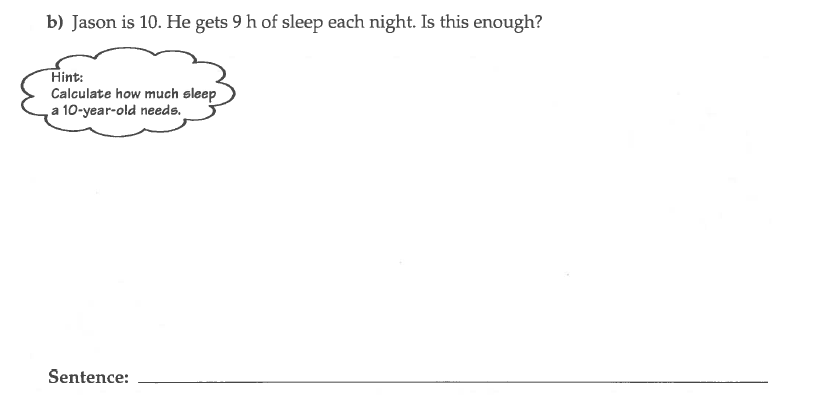 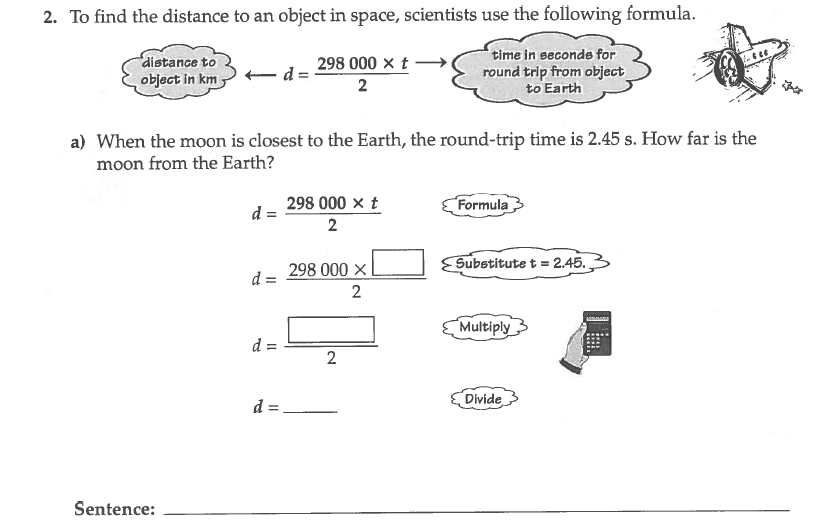 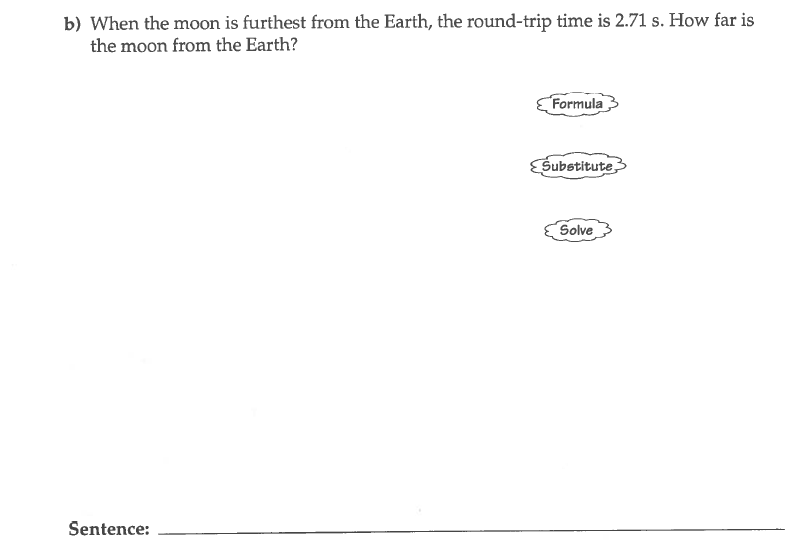 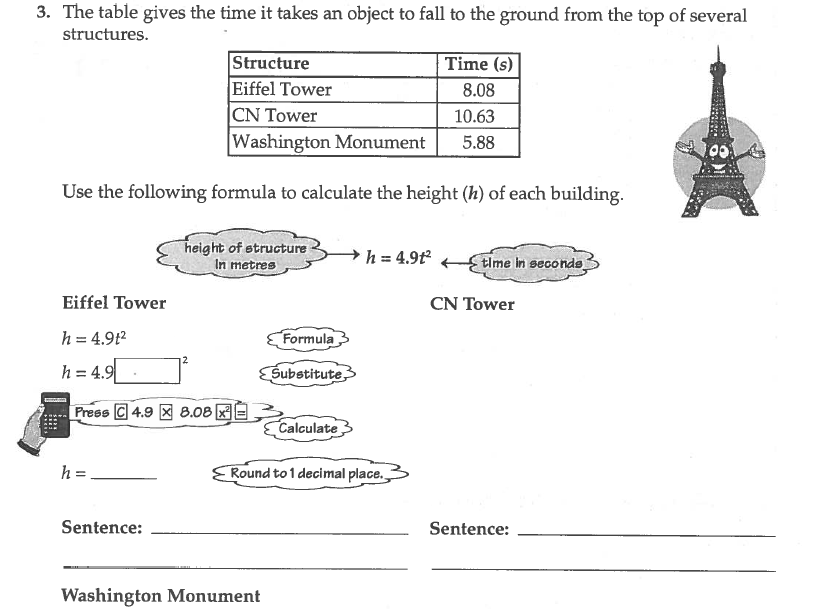 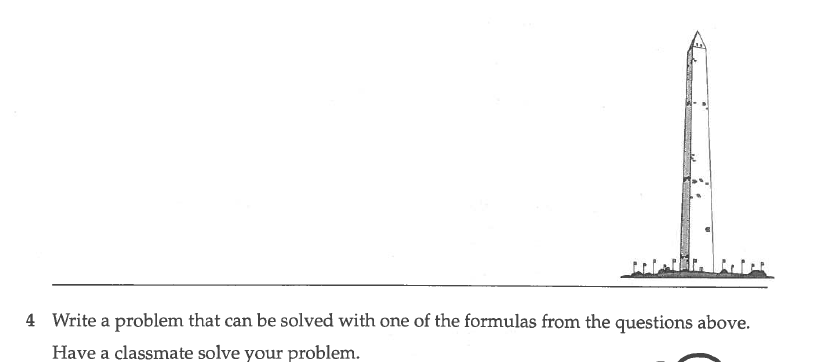 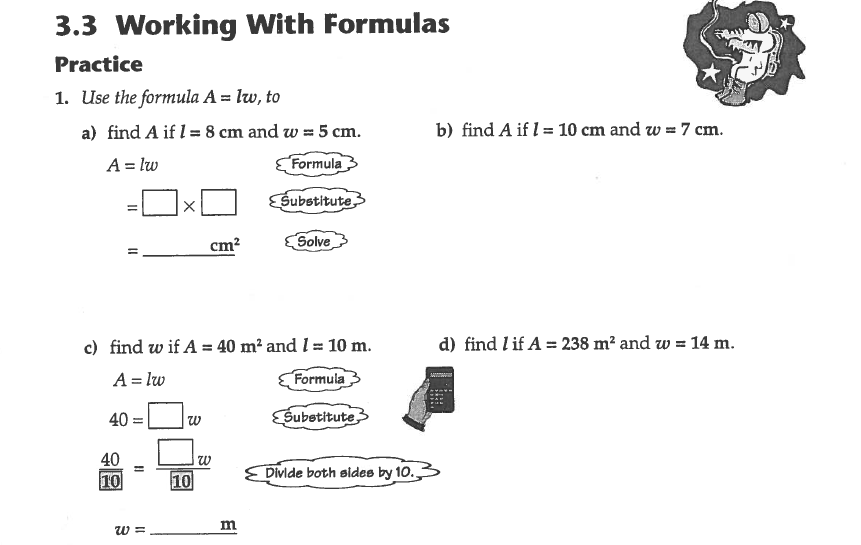 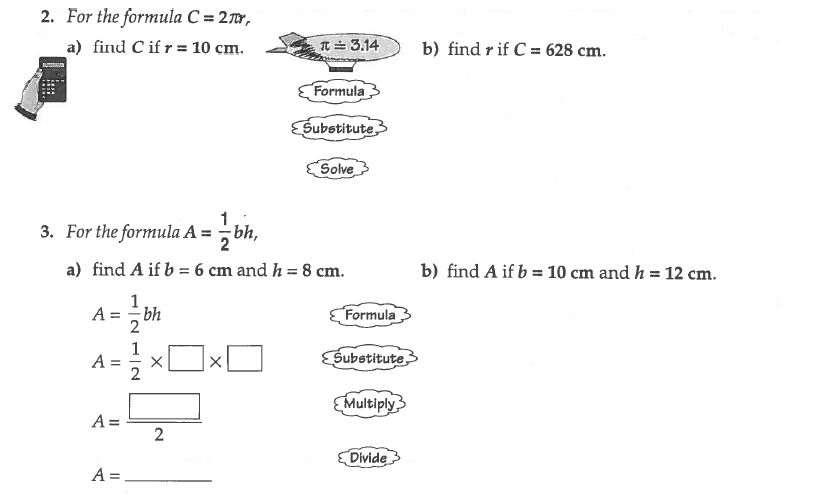 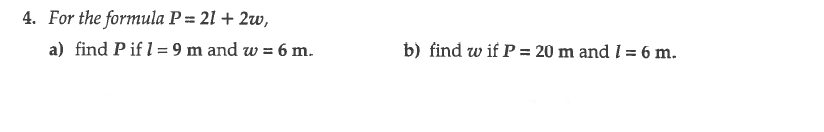 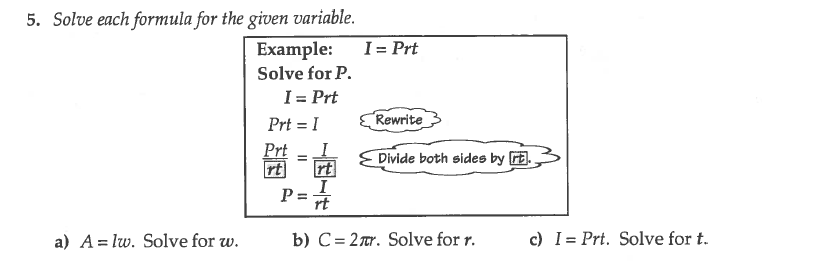 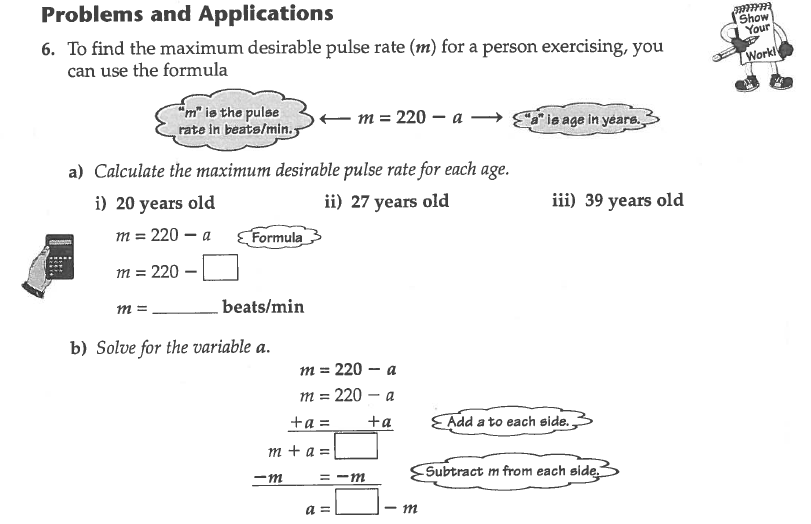 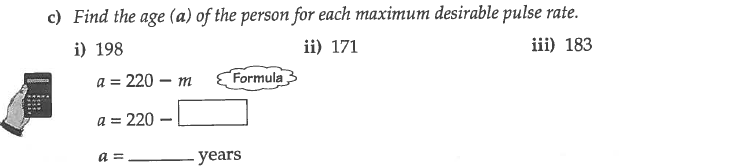 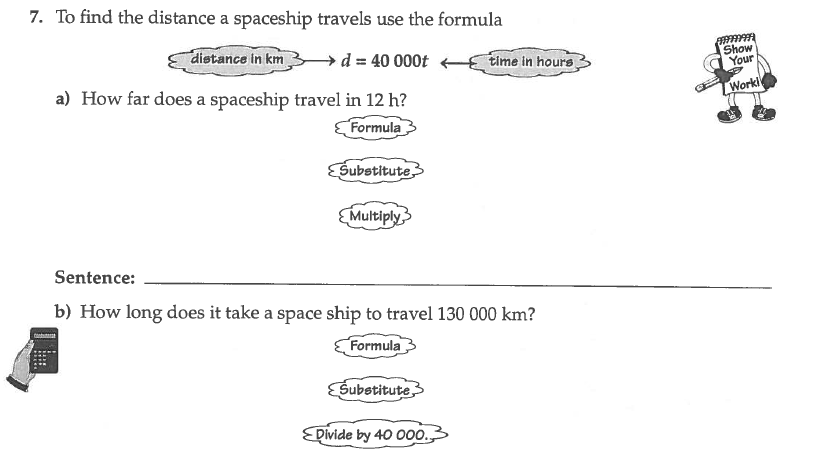 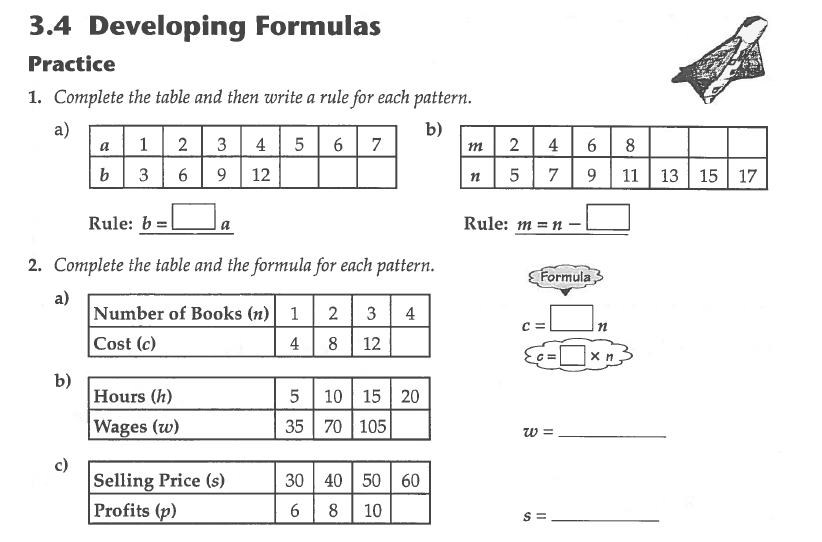 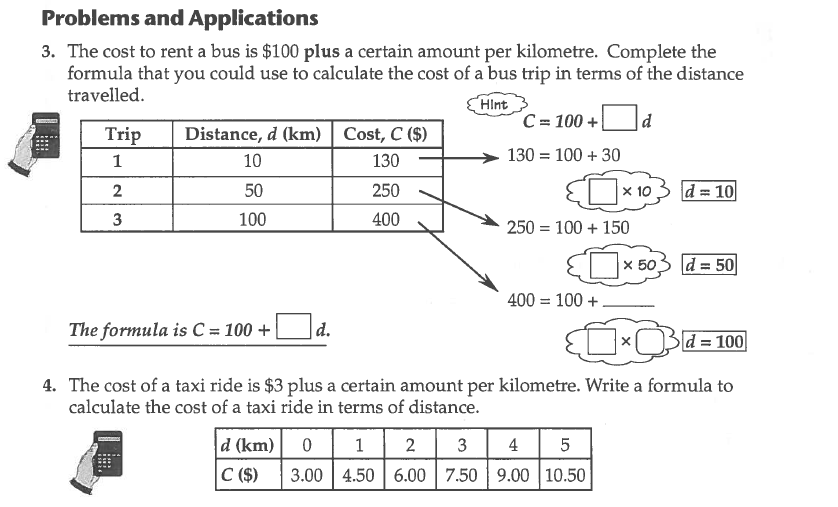 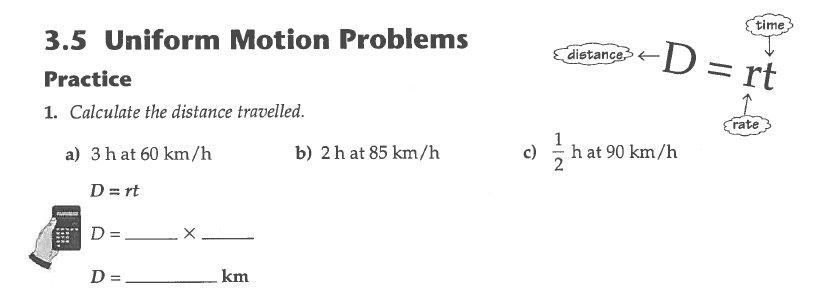 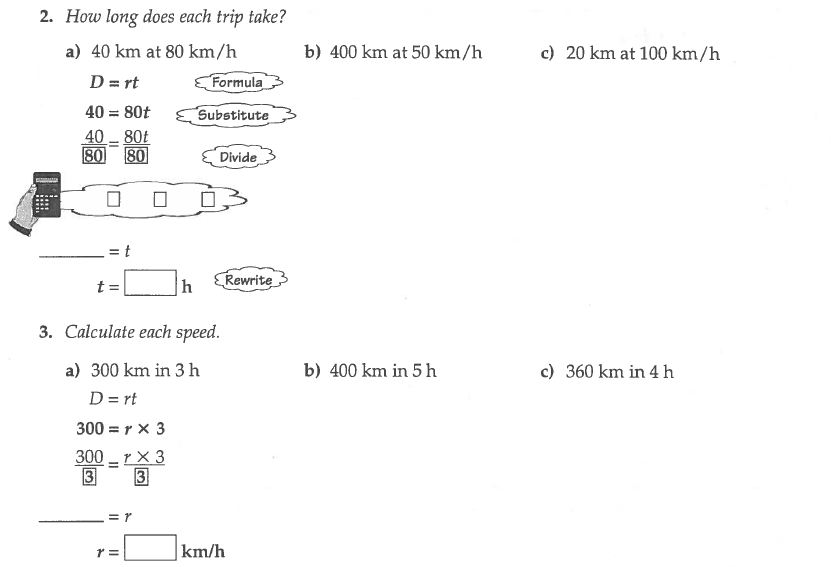 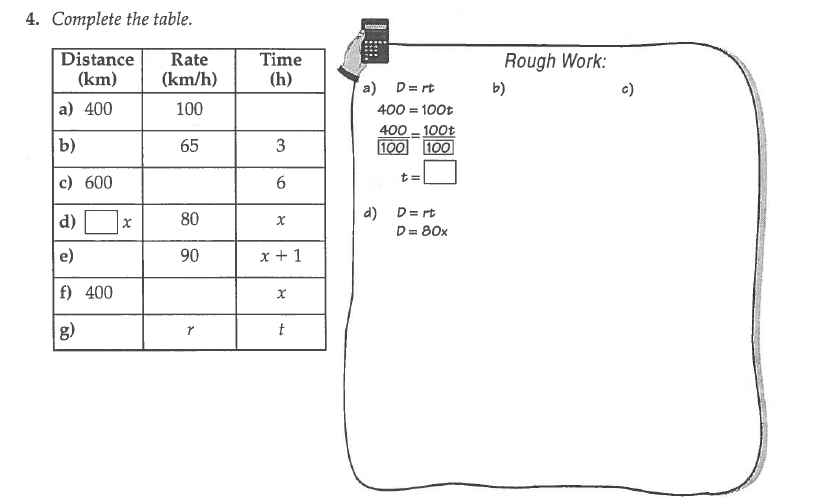 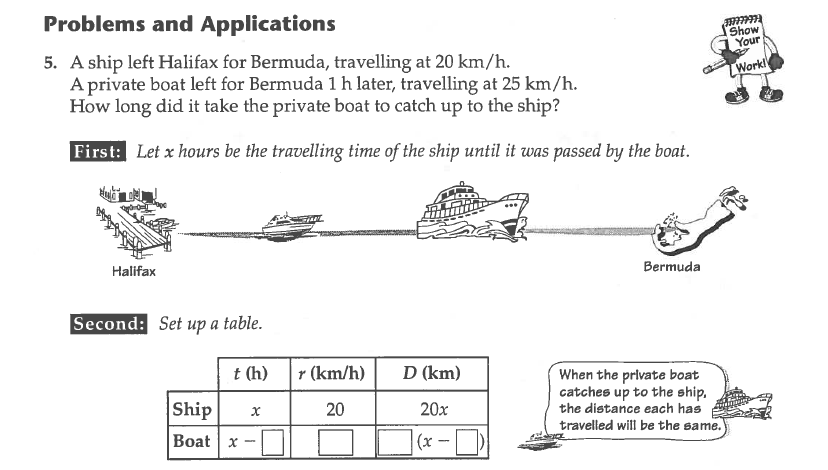 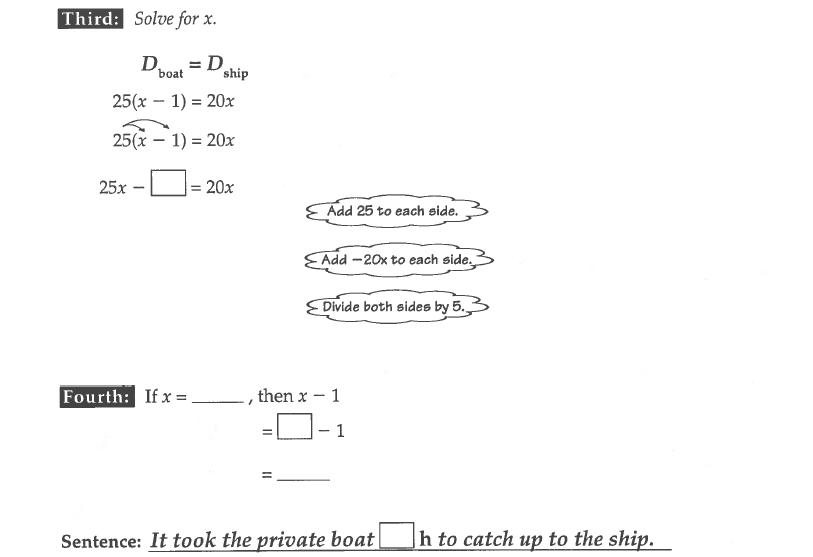 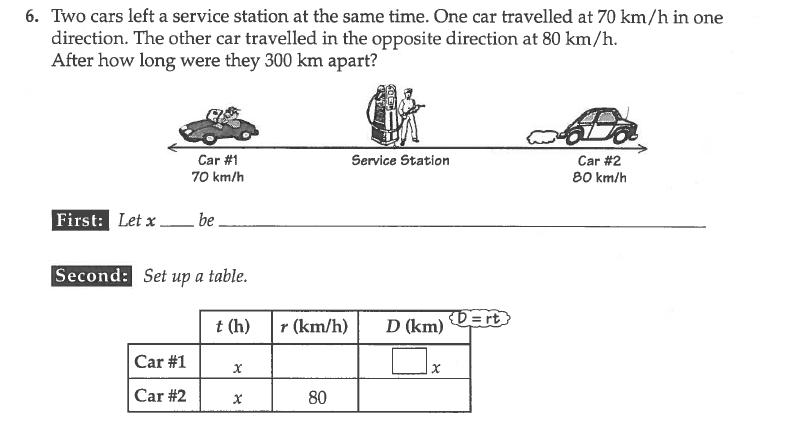 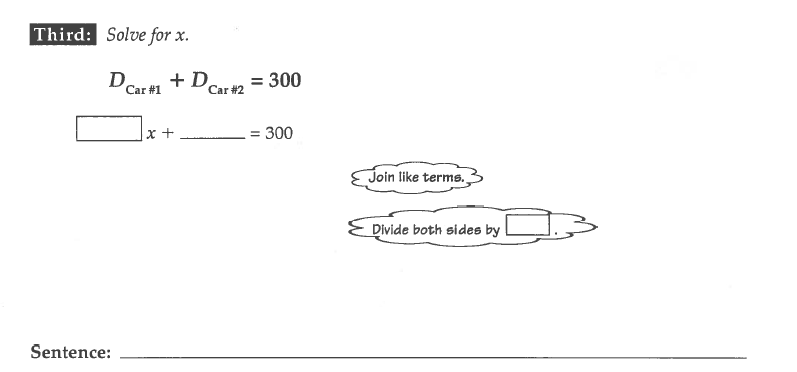 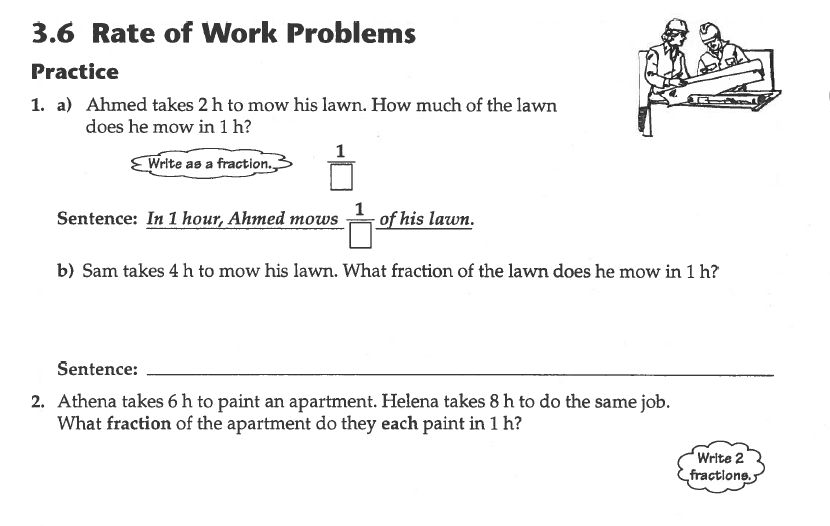 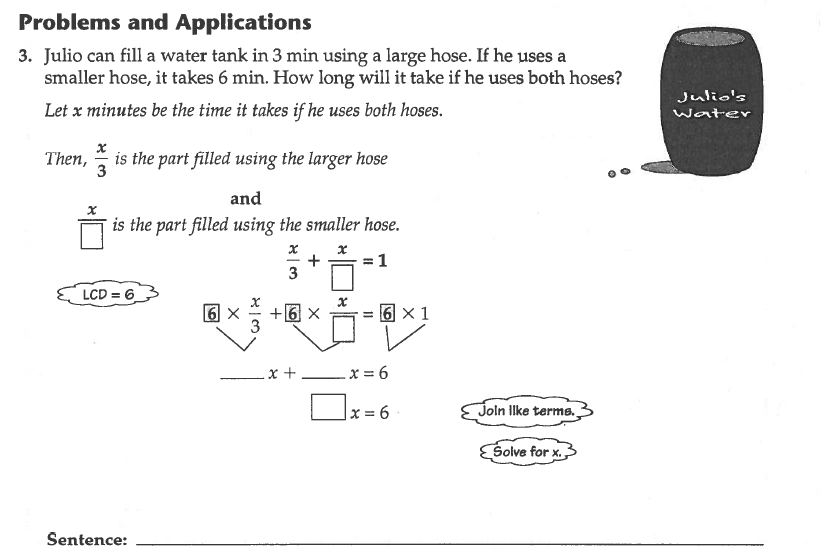 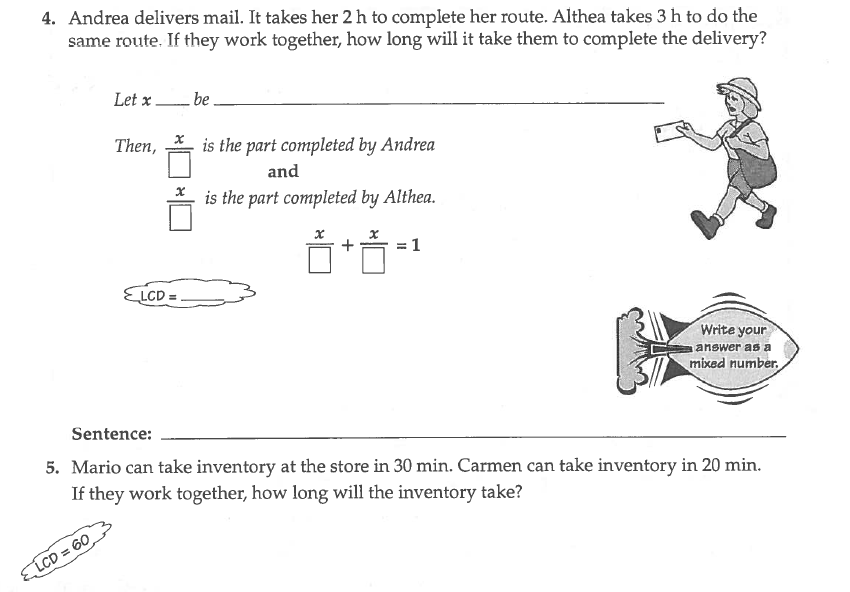 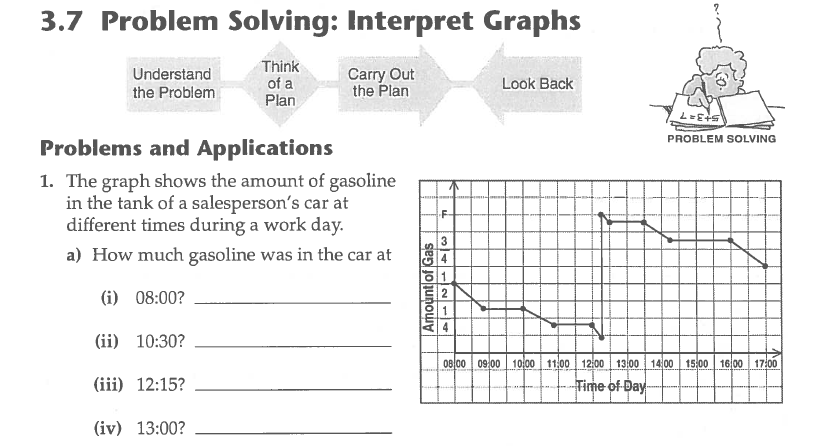 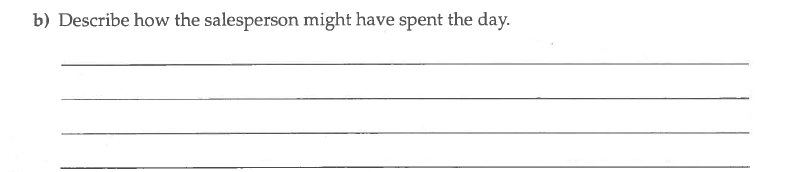 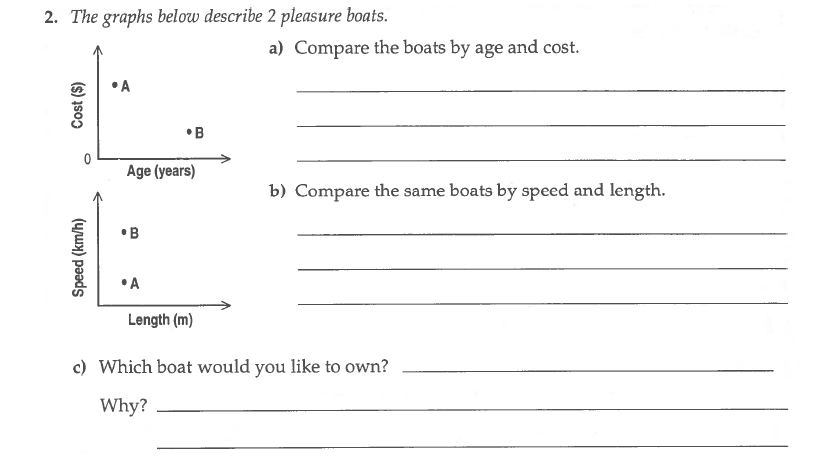 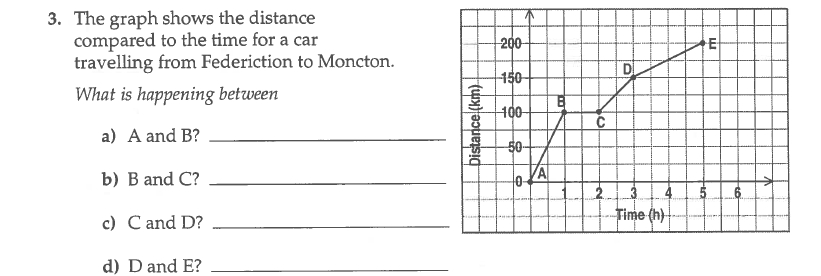 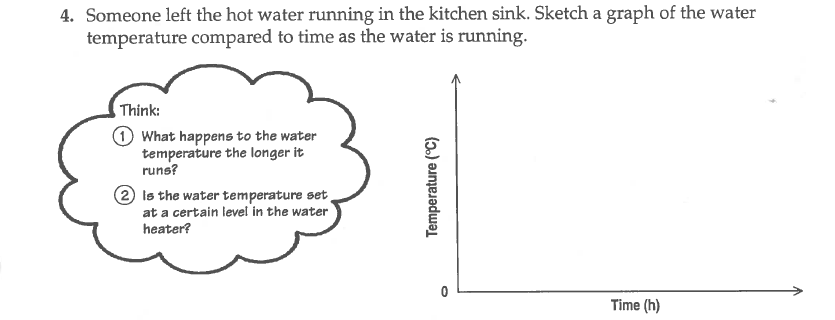 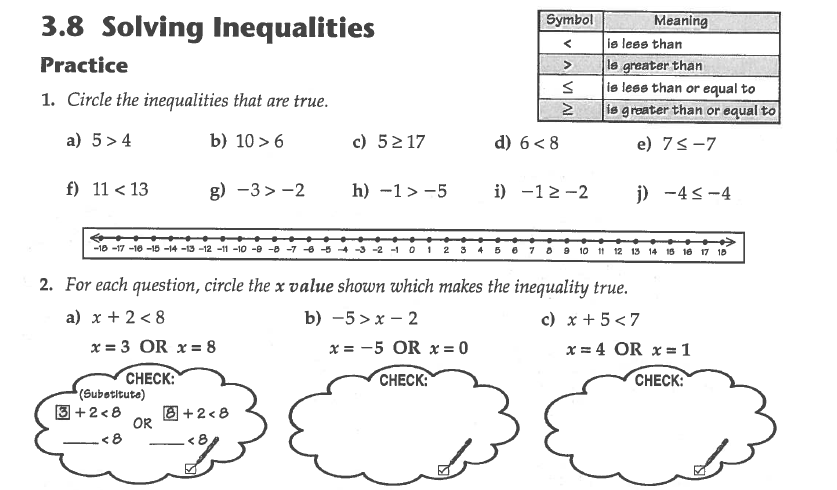 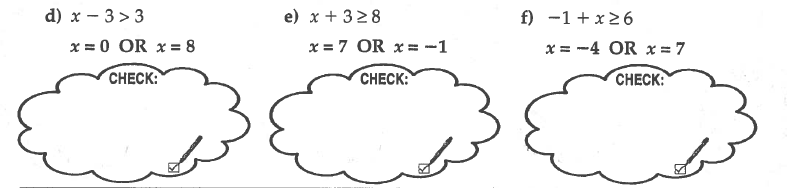 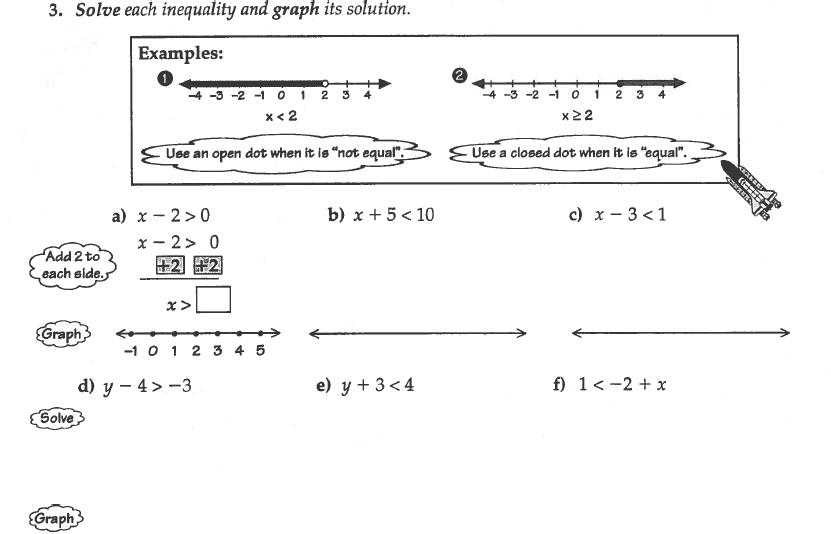 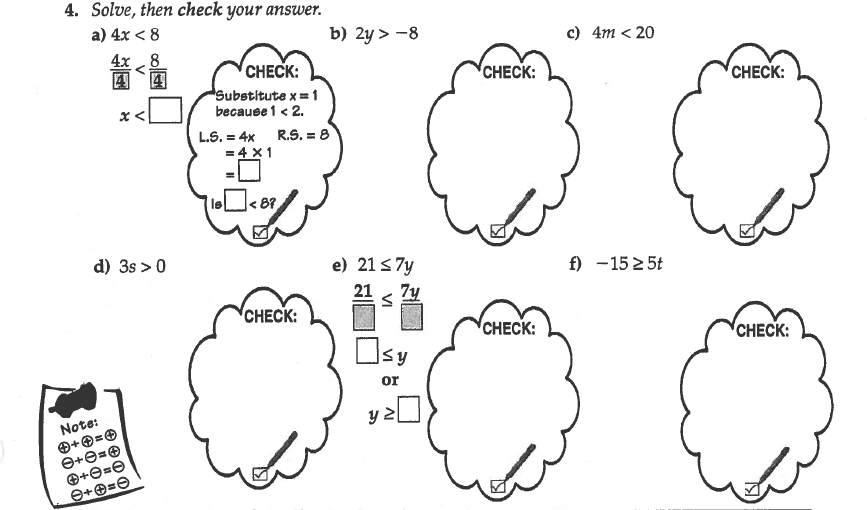 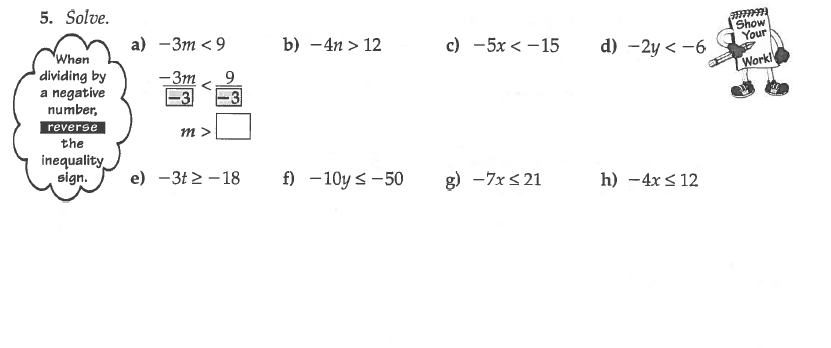 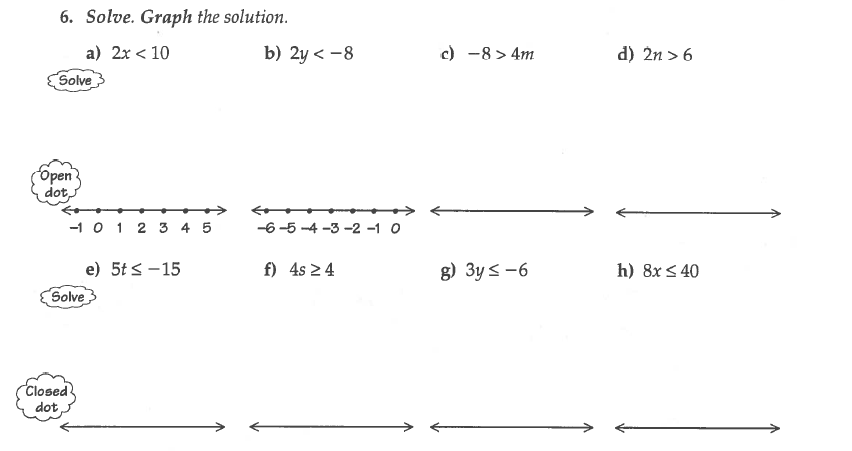 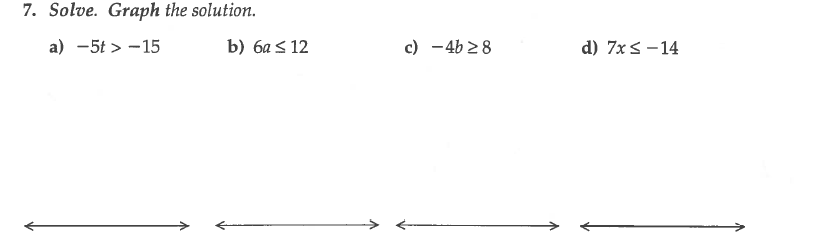 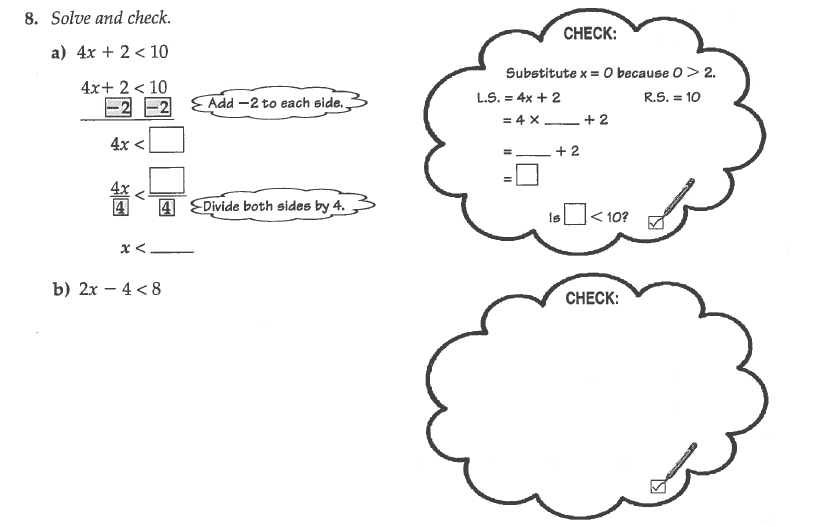 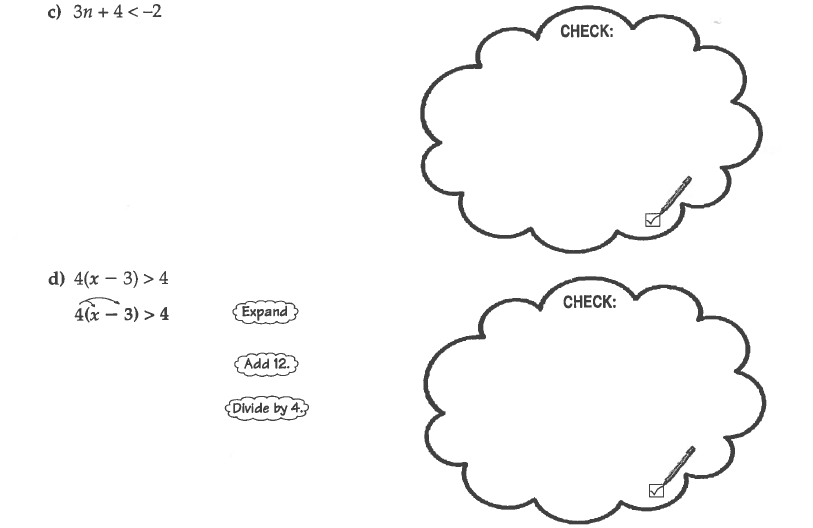 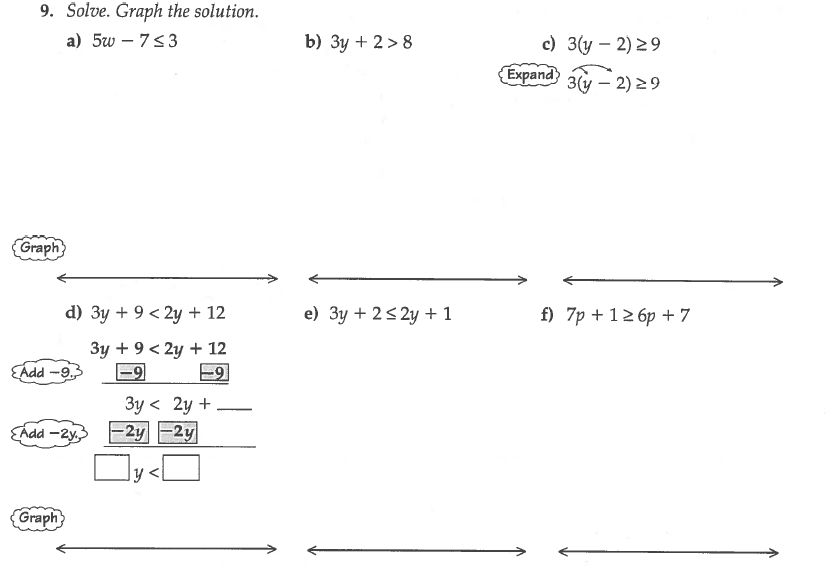 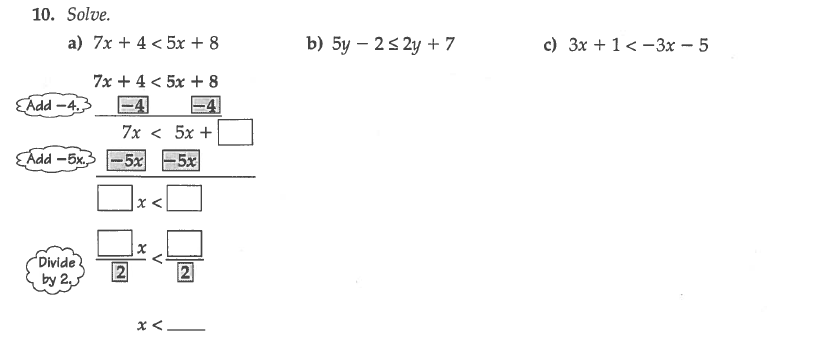 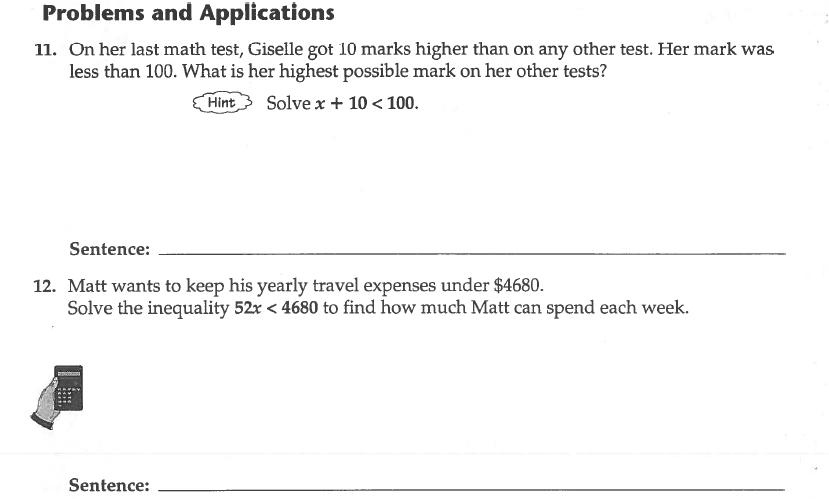 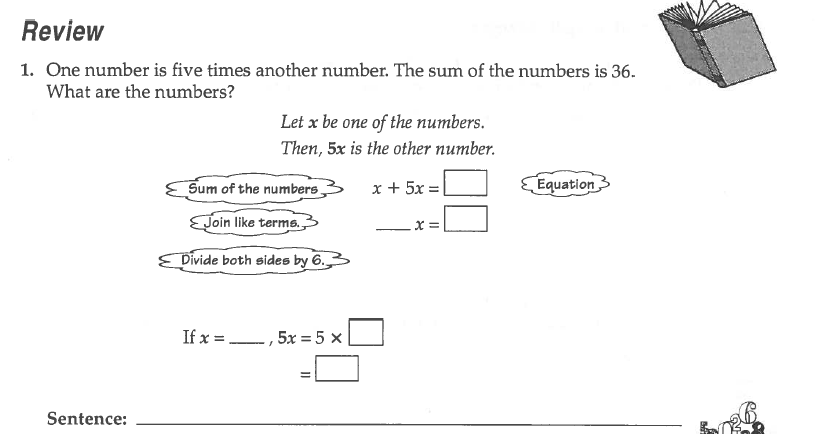 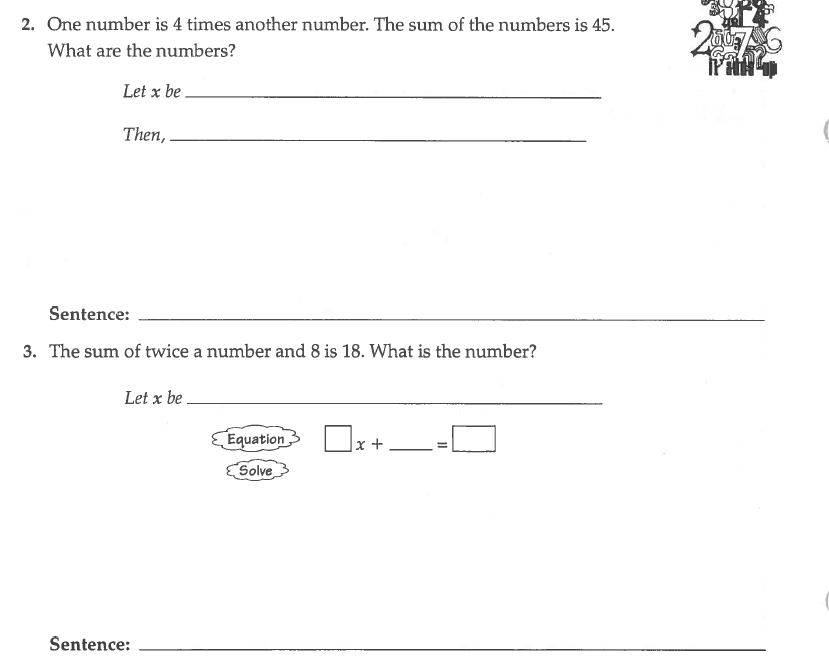 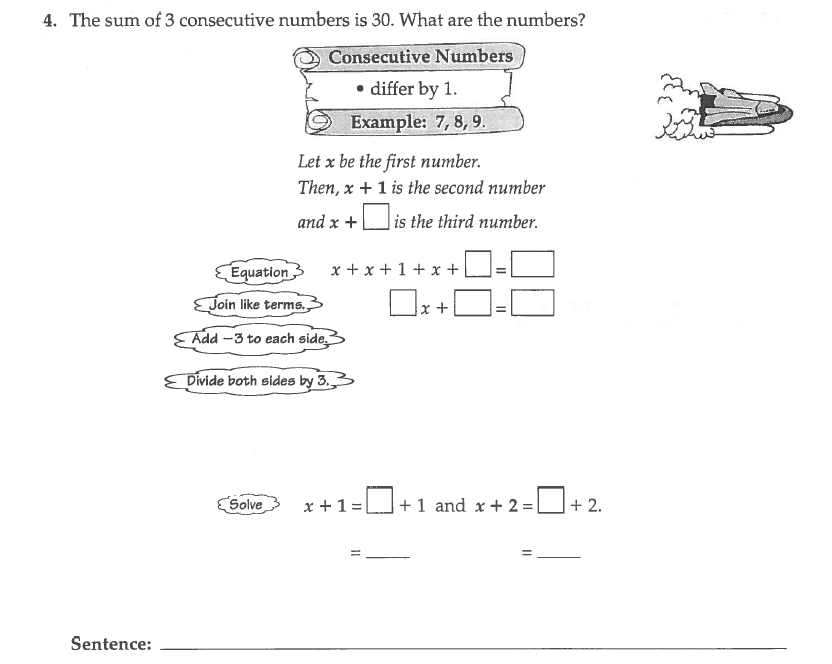 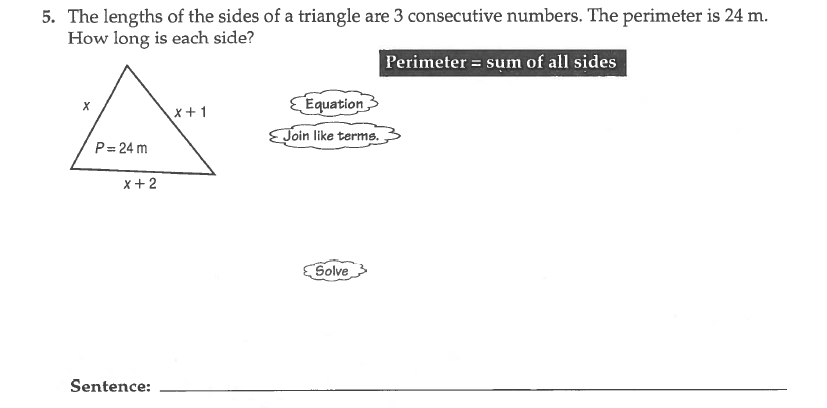 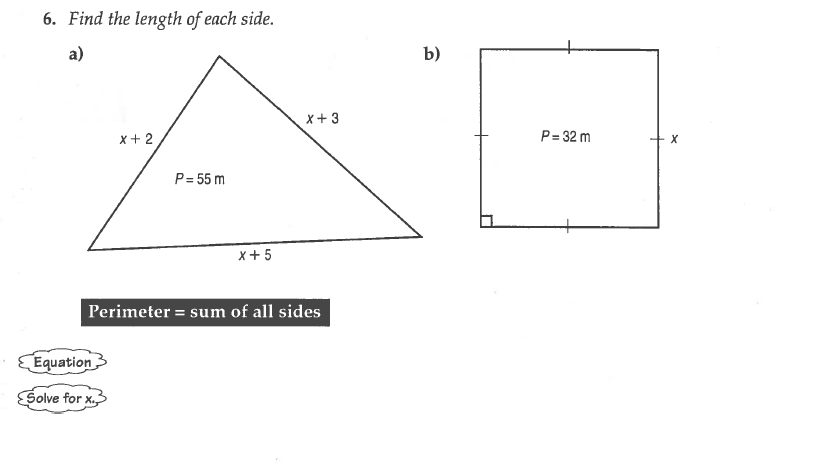 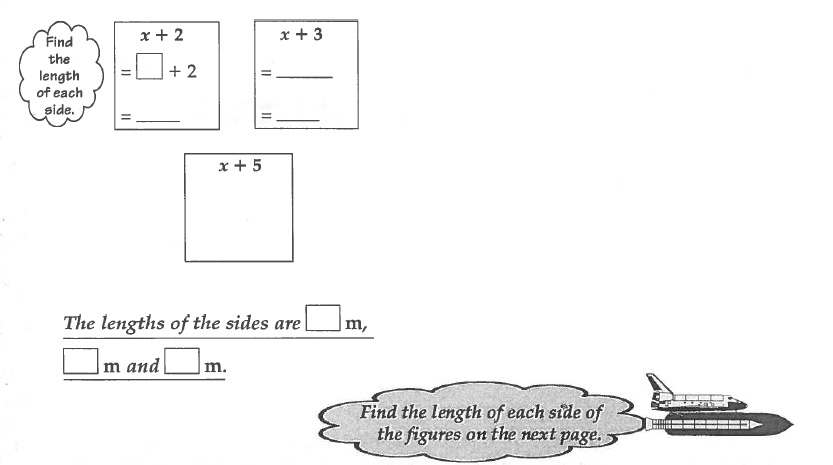 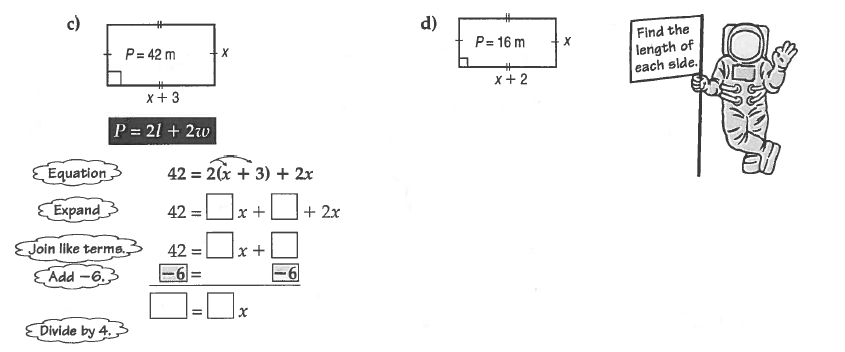 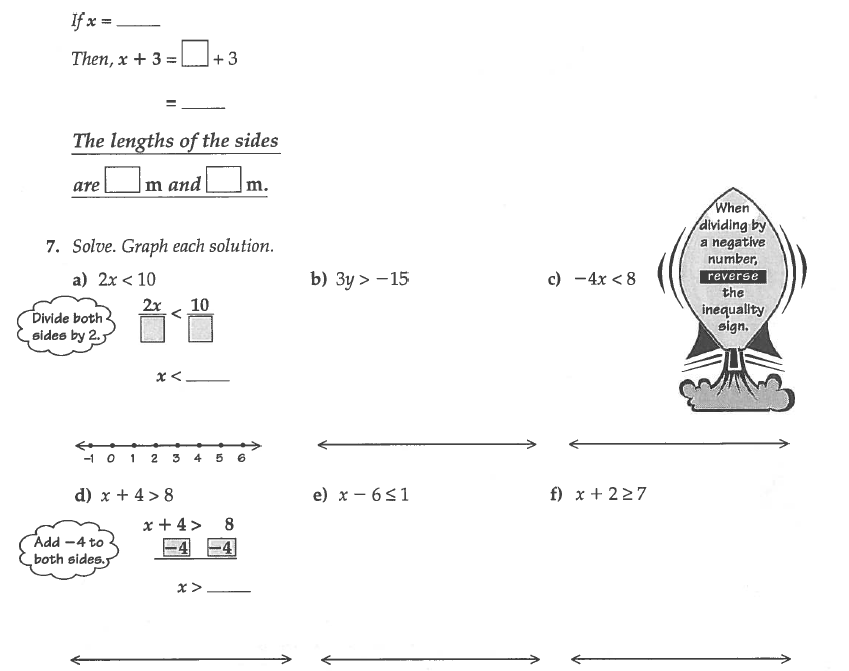 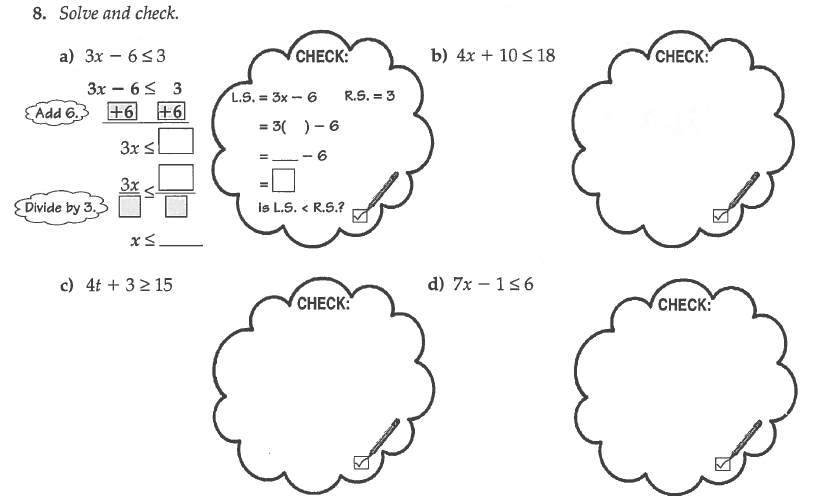 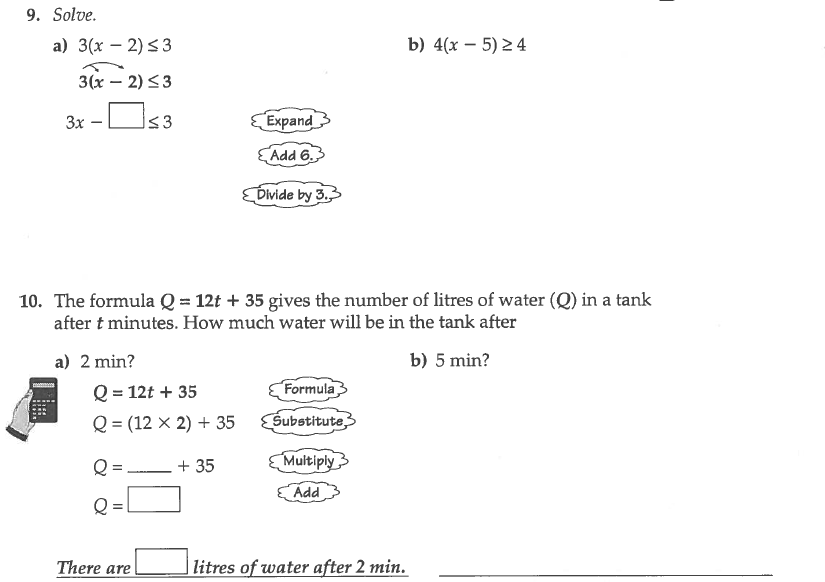 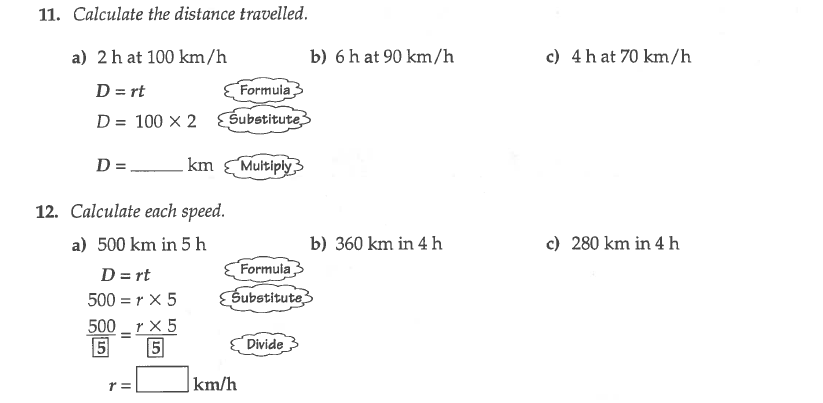 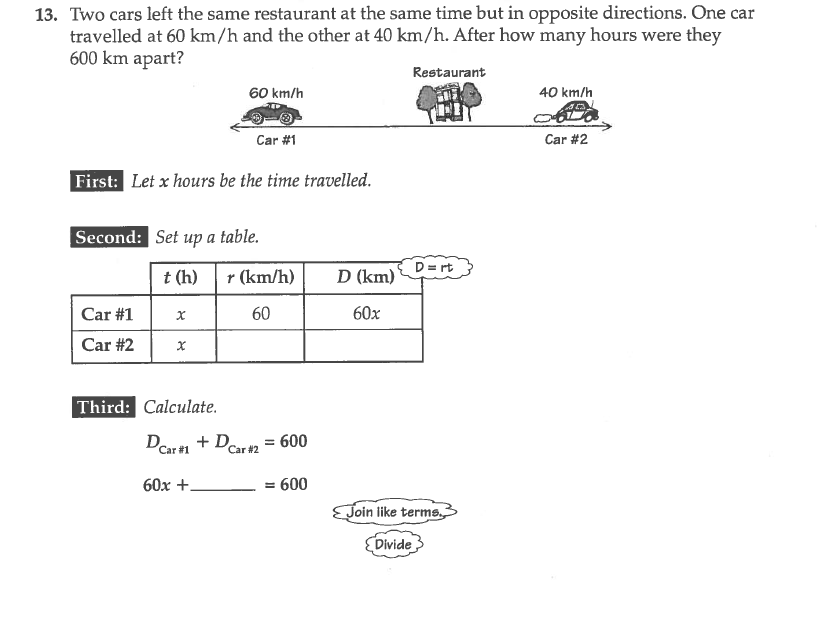 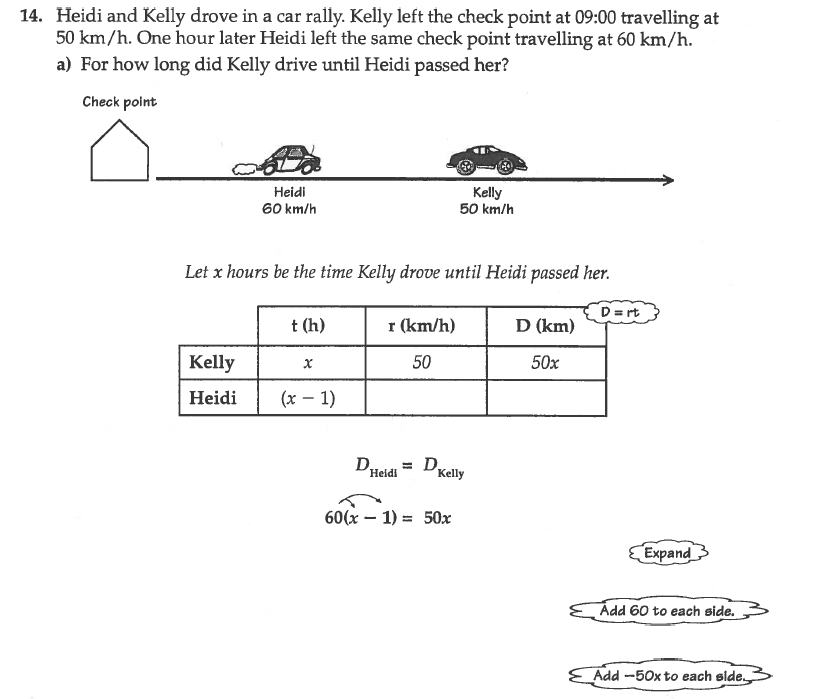 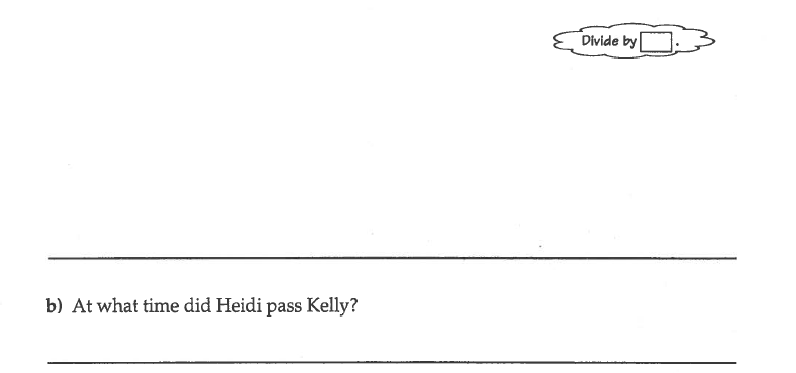 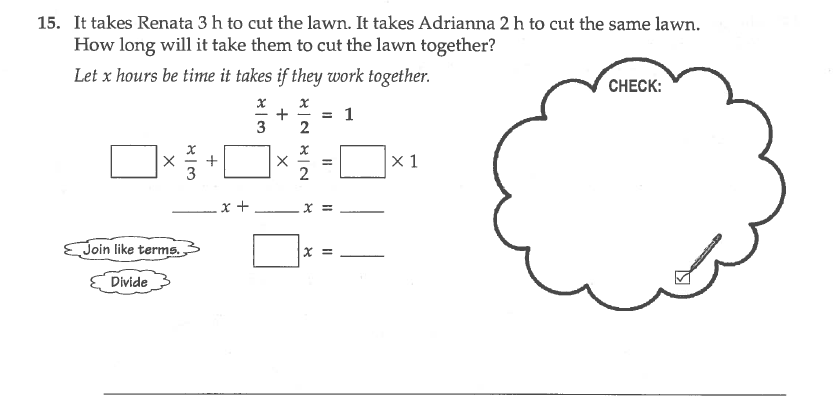 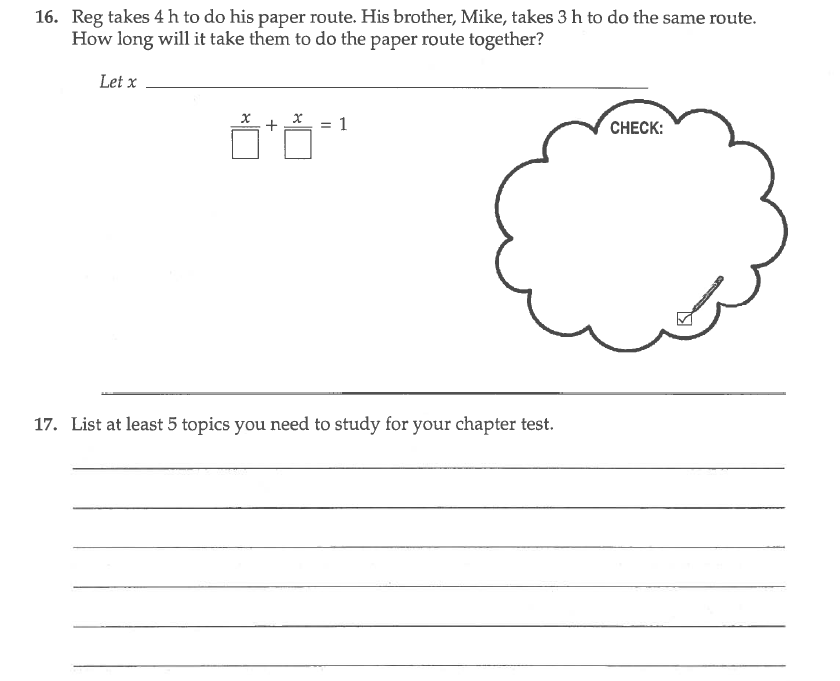 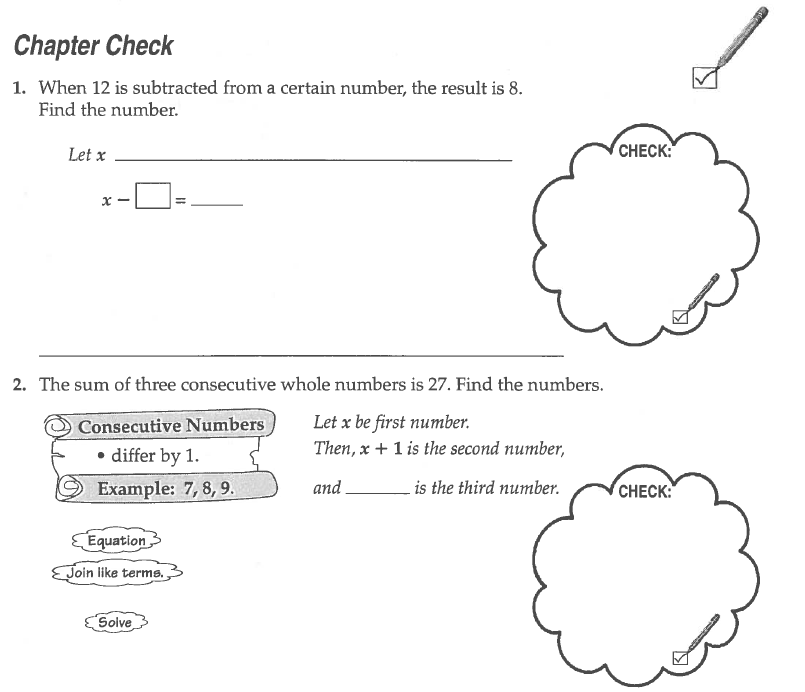 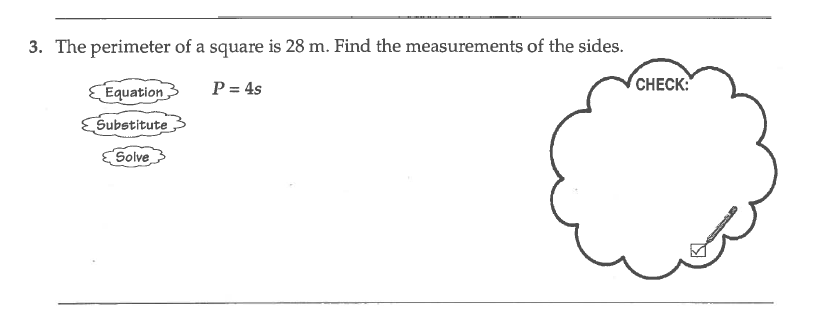 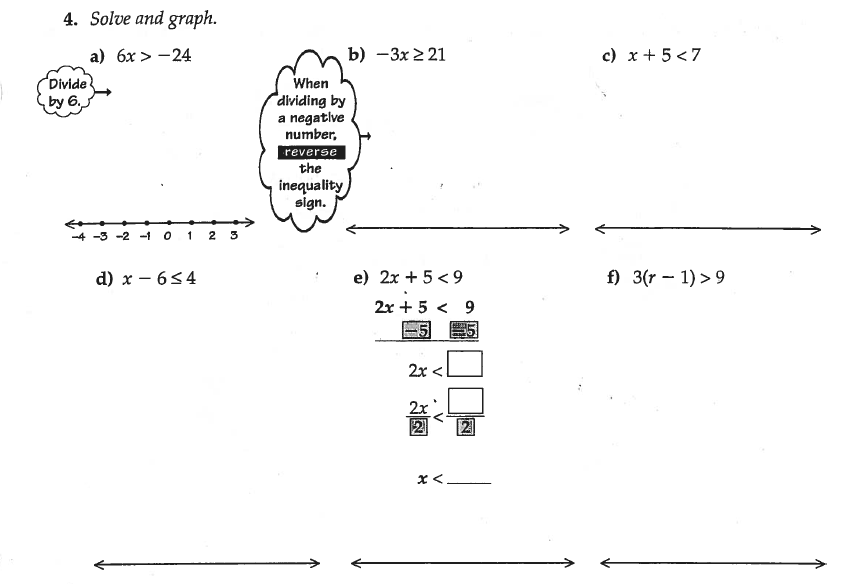 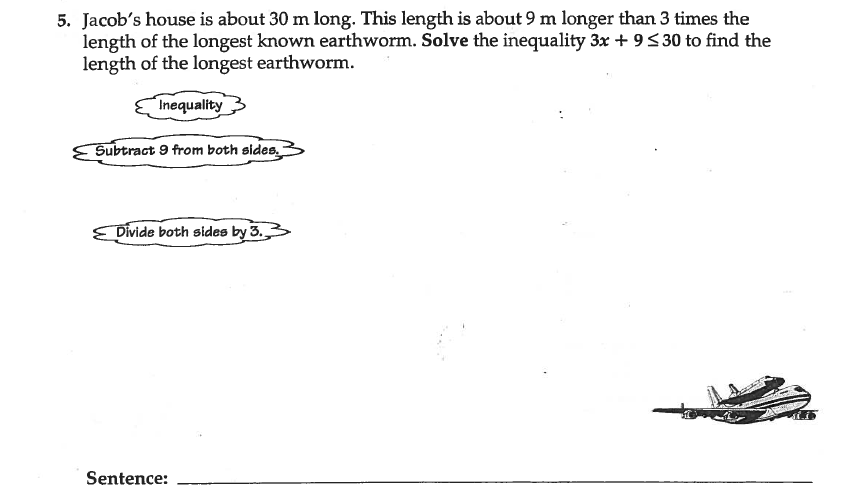 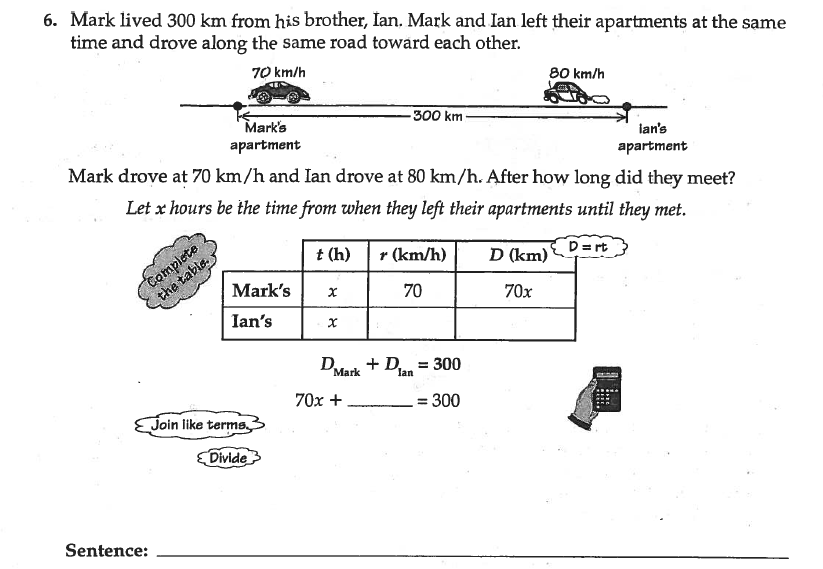 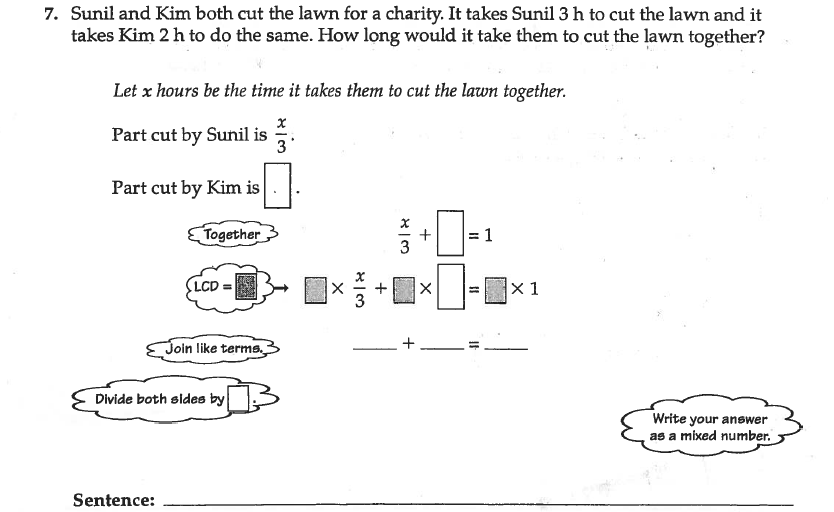 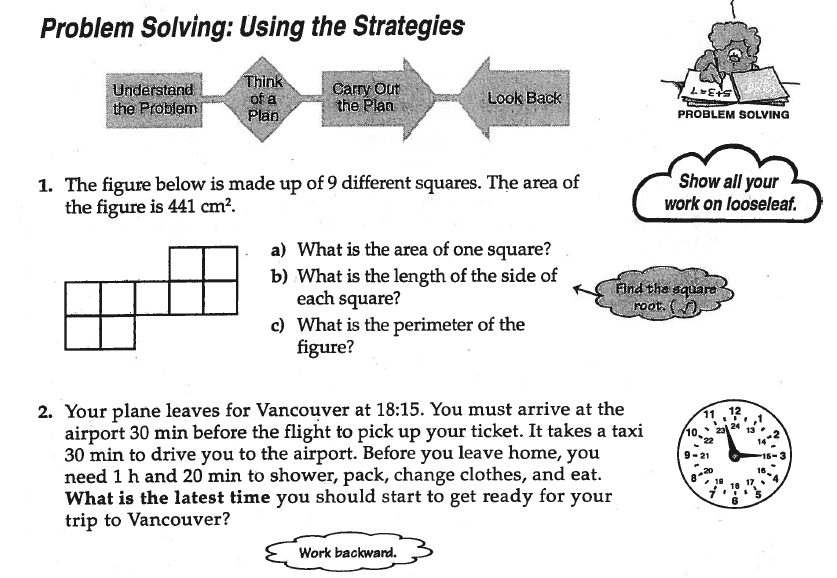 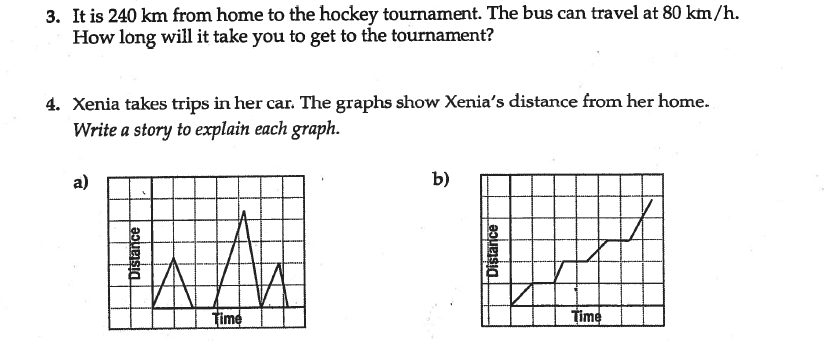 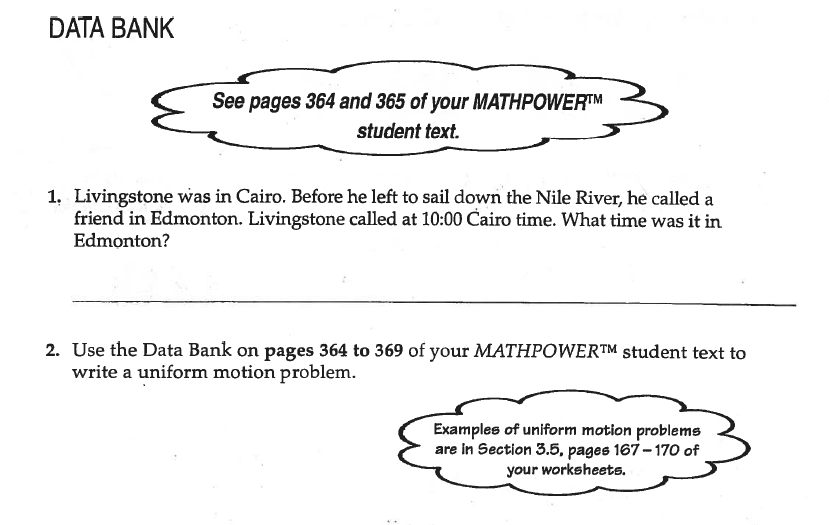 